EVROPSKA UNIJAZahtevek za izdajo potrdila APEONavodilo za izpolnjevanjeVložnik: vpiše se polno ime gospodarskega subjekta, ki vlaga zahtevek.. Vložnik je oseba, ki ji bo izdano dovoljenje. Pravni status vložnika:  vpiše se pravni status, kakor je naveden v dokumentu o ustanovitvi.Datum ustanovitve: vpišejo se dan, mesec in leto ustanovitve.Naslov sedeža: vpiše se polni naslov kraja, kjer je bil subjekt ustanovljen, vključno z državo. Lokacija glavne poslovne enote: vpiše se  polni naslov poslovne enote podjetja, v kateri se izvajajo glavne dejavnosti.Kontaktna oseba: navedejo se ime in priimek, telefonska številka, številka telefaksa in e-naslov kontaktne osebe, ki jo imenuje podjetje, za pristojne organe pri preučevanju zahtevka. Korespondenčni naslov: vpiše se le, če se razlikuje od naslova sedeža gospodarskega subjekta.in 9. in 10. Identifikacijska številka za DDV, identifikacijska številka gospodarskega subjekta in uradna registrska številka: vpišejo se zahtevane številke. Številka potrdila AEO: vpiše se zahtevana številka.Država članica, v kateri se izvajajo s carino povezane dejavnosti: vpiše se ustrezna dvomestna koda države ISO alfa-2. Ta mora biti enaka kodi države članice, v kateri je bil podeljen status pooblaščenega gospodarskega subjekta. Mesečno povprečje števila/obsega uvoznega posla: vpiše se povprečno število oz. povprečen obseg uvoznih poslov v preteklih 12 mesecih. in 15. in 16. Uradi/lokacije za dokumentacijo/proizvode: vpišejo se polni naslovi ustreznih uradov/lokacij. Če imajo uradi/lokacije isti naslov, se izpolni le polje 14.Ime, datum in podpis vložnika, priloge: vnesejo se ime, datum, podpis vložnika in odtisne žig. Podpisnik navede tudi svoj služben položaj. Navedejo se priloge, potrebne za izdajo potrdila.1. Vložnik      1. Vložnik      2. Pravni status vložnika      2. Pravni status vložnika      2. Pravni status vložnika      3. Datum ustanovitve3. Datum ustanovitve4. Naslov sedeža      4. Naslov sedeža      4. Naslov sedeža      4. Naslov sedeža      4. Naslov sedeža      5. Lokacija glavne poslovne enote      5. Lokacija glavne poslovne enote      5. Lokacija glavne poslovne enote      5. Lokacija glavne poslovne enote      5. Lokacija glavne poslovne enote      6. Kontaktna oseba (ime, telefon, telefaks, e-naslov)      6. Kontaktna oseba (ime, telefon, telefaks, e-naslov)      7. Korespondenčni naslov      7. Korespondenčni naslov      7. Korespondenčni naslov      8. Identifikacijska št. za DDV9. Identifikacijska št. gospodarskega subjekta/št. EORI 9. Identifikacijska št. gospodarskega subjekta/št. EORI 9. Identifikacijska št. gospodarskega subjekta/št. EORI 10. Uradna registrska številka11. Številka potrdila AEO12. Država članica, v kateri se izvajajo s carino povezane dejavnosti      12. Država članica, v kateri se izvajajo s carino povezane dejavnosti      12. Država članica, v kateri se izvajajo s carino povezane dejavnosti      13. Mesečno povprečje števila/obsega uvoznih poslov14. Urad, ki hrani dokumentacijo o potrdilih o ulovu      14. Urad, ki hrani dokumentacijo o potrdilih o ulovu      15. Urad, odgovoren za zagotovitev vse dokumentacije o potrdilih o ulovu      15. Urad, odgovoren za zagotovitev vse dokumentacije o potrdilih o ulovu      16. Lokacija(e) za uvožene proizvode      16. Lokacija(e) za uvožene proizvode      17.Podpis: ………………………………..Ime:      Datum:      Število prilog:      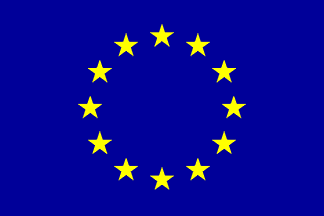 